Jesam/nisam  i  imati/nemati1. Napiši ličnu zamenicu i glagole jesam ili nisam ispred slike: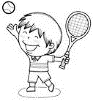 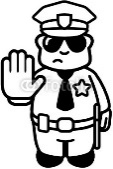 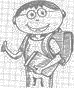 _____________________          _____________________         _____________________                                     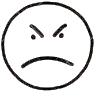 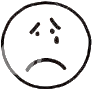 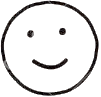 _____________________          _____________________         _____________________2. Napiši ličnu zamenicu i glagol imati ili nemati ispred slike: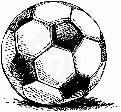 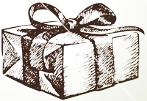 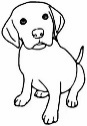 _____________________          _____________________         _____________________                                     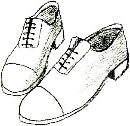 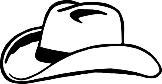 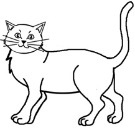 _____________________          _____________________         _____________________3. Dopuni rečenice pomoću glagola jesam:Aleksandar _______________ policajac. On _______________ hrabar.   Jelena, Ana i Monika ______________ teniserke. One _______________ brze. Nikola, Marko i Ivan ______________ košarkaši. Oni ______________ visoki. Moj brat _______________ fudbaler. On i ja ______________ rivali.4. Pogledaj fotografiju pa dopuni rečenice uz pomoć glagola imati/nemati:a) Dečak _______________ poklon.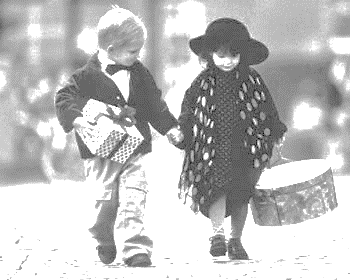 b) Devojčica _______________ šešir.c) Dečak i devojčica _______________ biciklo.	d) Devojčica _______________ psa.e) Dečak i devojčica _______________ cipele.5. Napiši jednu rečenicu u kojoj ćeš navesti šta sada imaš uz sebe: